Publicado en Alicante el 09/05/2018 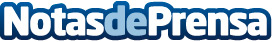 Un tratamiento eficaz para el lumbago es la quiropraxia, según GonsteadEl lumbago o lumbalgia es una molestia que afecta a cada vez más personas, pero que puede solucionarse de forma efectiva con tratamiento quiropráctico, siempre que sea llevado a cabo por un profesional cualificadoDatos de contacto:Gonstead Centro Quiropráctico Alicantehttp://www.quiropracticoalicante.es965 200 005Nota de prensa publicada en: https://www.notasdeprensa.es/un-tratamiento-eficaz-para-el-lumbago-es-la Categorias: Sociedad Valencia Medicina alternativa http://www.notasdeprensa.es